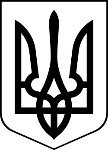 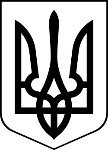 УкраїнаМЕНСЬКА МІСЬКА РАДАЧернігівська область(четверта сесія восьмого скликання) ПРОЄКТ РІШЕННЯ __________ 2021 року	№Про замовлення виготовлення проєктної документації із землеустрою на земельну ділянку право оренди, якої буде продано на земельних торгах (аукціоні)Враховуючи п.2 рішення 3 сесії Менської міської ради 8 скликання від 26 лютого 2021 року №68 «Про відмову у наданні дозволу на розробку проєкту землеустрою гр. Євусу І.С. з метою передачі земельної ділянки в оренду», рішення постійної комісії з питань містобудування, будівництва, земельних відносин та охорони природи, керуючись ст. 12, п.1 ст.134 Земельного кодексу України та п.34 ст. 26 Закону України «Про місцеве самоврядування в Україні» Менська міська рада ВИРІШИЛА:Замовити  виготовлення проєкту землеустрою щодо відведення земельної ділянки право оренди, якої буде продано на земельних торгах (аукціоні) площею 0,0010 га для будівництва та обслуговування будівель торгівлі (код КВЦПЗ 03.07) за рахунок земель комунальної власності, за адресою: на території Менської міської територіальної громади, в межах м. Мена по вул. Сіверський шлях, Чернігівської області.Контроль за виконанням рішення покласти на постійну комісію з питань містобудування, будівництва, земельних відносин та охорони природи та на заступника міського голови з питань діяльності виконавчого комітету Менської міської ради В.І. Гнипа.Міський голова		Г.А. Примаков